13/07/18 Reception Literacy Home LearningName: 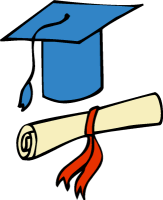 This week the children visited their new teachers in their new classrooms. In class, we have been talking about the differences and similarities of Reception and Year 1 and what we are looking forward to learning.Support: Talk to your child about the move forward into Year 1. How do they feel about it? Ask your child what they would like to learn about in Year 1 and why. Encourage your child to draw a picture of what they would like to learn about it.Challenge: Support your child in writing sentences to explain what they would like to learn in Year 1 and why.Parents Comments: In Year 1 I would like to learn about…